Beskrivelse Pelée Line 1200 / 1800 / 2350 / 2900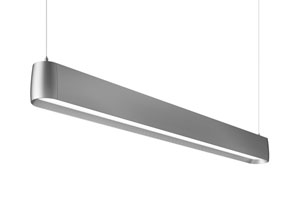 Pelée Line - LEDL1200, 1800, 2350 eller 2900 mm linjearmatur i støbt aluminium, afrundet afslutning, med indvendig konisk aftrapning, pulverlakeret i hvid (RAL 9010 Textura), silvergrå (RAL 9006 Textura), corten brown (YX355F) eller sort (Noir 900 Sablé).Op- og nedadlysende; med mikroprismatisk afskærmning nedad og opaliseret afskærmning opad.Mål: L: 1200, 1800, 2350 eller 2900 mm, H: 100 mm, B 92 mm Dali-styret driver, max 6000, 9000, 12000 eller 15000 lumen. Farvetemperatur: 2700, 3000 eller 4000 K, min 90 Ra, 3 Steps SDCMInformation: www.focus-lighting.dkArmaturet/producenten understøtter den cirkulære økonomi gennem:modulopbygget design, som muliggør reparation og genbrugegen serviceafdeling - tilbyder service på leverede armaturer on site25 års service garanti - både gamle og nye lamper kan repareresTake Back ordning for bedst mulige genbrug af komponenter og materialer